四 川 省 造 纸 行 业 协 会四  川  省  造  纸  学  会四川省造纸行业协会生活用纸分会川纸协（2015）文字15号                    ★ 四川省造纸行业2015年度“十强”企业及优秀企业评选办法的通知各会员单位、各位理事：为增强协会对会员单位的凝聚力和鼓励企业做大做强，提高行业在全国市场竞争力和影响力，在全省评选造纸行业2015年度“十强”企业及优秀企业，评选办法如下：一、十强企业评选按“制浆造纸企业十强”、“包装纸板企业十强”、“生活用纸生产企业十强”、“生活用纸加工企业十强”及“优秀企业”进行评选。二、依据2015年年终企业报表，生产产量、销售收入、上交税金、利润、产品质量、产品市场占有率、环保达标、无重大安全事故和质量事故进行考评。三、企业自愿参加、自愿报名、报表，报名截止时间2016年8月30日。四、由省造纸行业协会组织评选委员会领导及专家到企业考察审核。五、评选结果在2016年协会、学会、生活用纸分会年会上进行表彰。并由四川省造纸行业协会、四川省造纸学会、四川省造纸行业协会生活用纸分会发给证书和奖牌。六、评选委员会组成：主任：李发祥委员：吴和均、明峰、毛灵、李途、罗福刚、罗建雄、范谋斌。七、本次评选活动不收企业任何费用。本评选办法经2015年12月8日省纸协、学会2015年会，2015年12月18日省纸协生活用纸分会年会讨论通过。附：“十强”企业及优秀企业评选基本条件及申报表。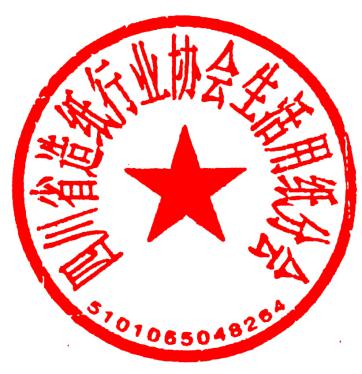 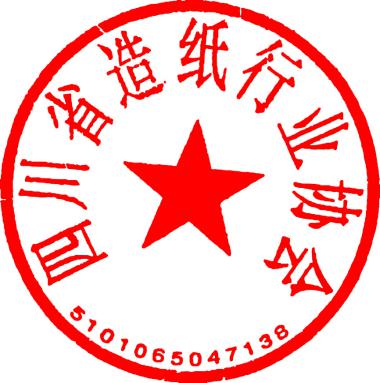 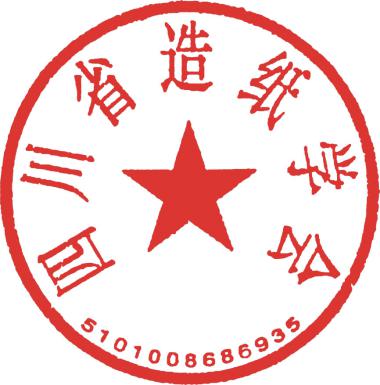 四川省造纸行业协会       四川省造纸学会    四川省造纸行业协会生活用纸分会                                               二O一五年十二月十八日抄报：四川省经信委、省民政厅抄送：省纸协、学会、生活用纸分会常务理事、有关单位附件1四川省造纸行业协会2015年度“十强”企业及优秀企业评选基本条件一、企业规模：当年生产量1、制浆企业：10万吨；2、造纸企业（文化用纸、包装纸、特种纸、新闻纸）：3万吨；3、包装纸板企业：10万吨；4、生活用纸生产企业：2.5万吨；5、生活用纸加工企业：1万吨。二、企业效益：当年上交税收20万元以上，企业无亏损有利润。三、产品质量：当年内无质量事故，无投诉。申报时附一份当年产品检测报告书。四、环保达标：当年内无环保污染事故，无环保部门处罚。五、安全生产：当年内无重大安全事故，无安全部门处罚。六、产品市场：占有率较好，无严重库存。七、企业申报后，按以上条件评选，符合“十强”企业标准的评选出“十强”，达不到“十强”企业标准的可评选优秀企业。四川省造纸行业协会 四川省造纸学会 四川省造纸行业协会生活用纸分会                  二O一五年十二月十八日附件2四川省造纸行业2015年度“十强”企业及优秀企业评选申报表请于2016年8月30日前发到邮箱985624320@qq.com，9月30日原件寄四川省造纸行业协会，邮编：610081，地址：成都市成华街5号四川省造纸行业协会      四川省造纸学会    四川省造纸行业协会生活用纸分会企业名称联系电话联系电话通讯地址邮政编码邮政编码企业性质联系人联系电话联系电话法人代表手  机固定电话固定电话职工人数工程技术人员数工程技术人员数工程技术人员数设计规模 万吨/年传   真传   真传   真主要原料品种制浆方法主要产品2015年产量（万吨）2015年产量（万吨）2015年销售收入（万元）2015年销售收入（万元）2015年销售收入（万元）2015年上交税金（万元）2015年上交税金（万元）2015年上交税金（万元）2015年利润（万元）2015年利润（万元）2015年环保达标2015年环保达标2015年安全生产2015年安全生产2015年安全生产2015年产品质量2015年产品质量2015年产品质量2015年库存情况2015年库存情况2015年度主要业绩2015年度主要业绩2015年度主要业绩2015年度主要业绩2015年度主要业绩2015年度主要业绩2015年度主要业绩2015年度主要业绩2015年度主要业绩2015年度主要业绩法人代表签字：                                     单位盖章：年     月     日                                      年      月     日法人代表签字：                                     单位盖章：年     月     日                                      年      月     日法人代表签字：                                     单位盖章：年     月     日                                      年      月     日法人代表签字：                                     单位盖章：年     月     日                                      年      月     日法人代表签字：                                     单位盖章：年     月     日                                      年      月     日法人代表签字：                                     单位盖章：年     月     日                                      年      月     日法人代表签字：                                     单位盖章：年     月     日                                      年      月     日法人代表签字：                                     单位盖章：年     月     日                                      年      月     日法人代表签字：                                     单位盖章：年     月     日                                      年      月     日法人代表签字：                                     单位盖章：年     月     日                                      年      月     日四川省造纸行业协会    四川省造纸学会    生活用纸分会秘书处初选意见四川省造纸行业协会    四川省造纸学会    生活用纸分会秘书处初选意见四川省造纸行业协会    四川省造纸学会    生活用纸分会秘书处初选意见四川省造纸行业协会    四川省造纸学会    生活用纸分会秘书处初选意见四川省造纸行业协会    四川省造纸学会    生活用纸分会秘书处初选意见四川省造纸行业协会    四川省造纸学会    生活用纸分会秘书处初选意见四川省造纸行业协会    四川省造纸学会    生活用纸分会秘书处初选意见四川省造纸行业协会    四川省造纸学会    生活用纸分会秘书处初选意见四川省造纸行业协会    四川省造纸学会    生活用纸分会秘书处初选意见四川省造纸行业协会    四川省造纸学会    生活用纸分会秘书处初选意见四川省造纸行业2015年度“十强”企业及优秀企业评选委员会意见四川省造纸行业2015年度“十强”企业及优秀企业评选委员会意见四川省造纸行业2015年度“十强”企业及优秀企业评选委员会意见四川省造纸行业2015年度“十强”企业及优秀企业评选委员会意见四川省造纸行业2015年度“十强”企业及优秀企业评选委员会意见四川省造纸行业2015年度“十强”企业及优秀企业评选委员会意见四川省造纸行业2015年度“十强”企业及优秀企业评选委员会意见四川省造纸行业2015年度“十强”企业及优秀企业评选委员会意见四川省造纸行业2015年度“十强”企业及优秀企业评选委员会意见四川省造纸行业2015年度“十强”企业及优秀企业评选委员会意见